แผนการจัดการเรียนรู้“STEM Magnetic Levitation Transport Project”(ขนส่งทางราง)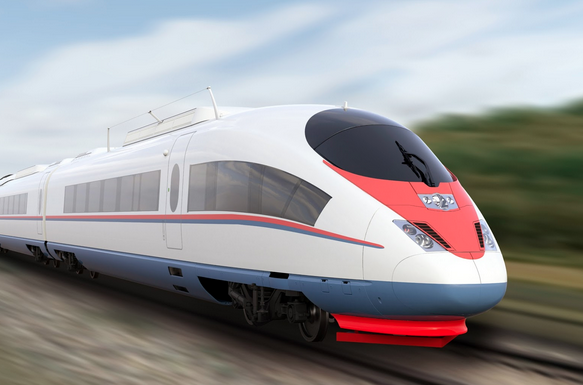 Magnetic Levitation Transport (ขนส่งทางราง)ตารางนี้แสดงถึงกระบวนการเรียนรู้ที่ผู้สอนอาจนำไปประยุกต์ใช้และประเมินผลได้ ซึ่งสามารถนำการจัดการเรียนรู้อื่นมามาประยุกต์ใช้ได้ด้วย และผู้สอนอาจหาวิธีปรับกระบวนการเรียนรู้ตามความเหมาะสมของกลุ่มผู้เรียนและสภาพแวดล้อมภายในโรงเรียนเกณฑ์การให้คะแนนนี้ได้กล่าวถึงเพียงมิติเดียวในส่วนของการให้คะแนนทั่วไปตามที่อธิบายข้างต้น นับเป็นวิธีหนึ่งที่แสดงให้เห็นว่าครูผู้สอนสามารถอธิบายและให้คะแนนตามผลงานของผู้เรียน ขอแนะนำว่าครูผู้สอนควรกำหนดระดับของความสำเร็จในมิติอื่นๆ ของเกณฑ์การให้คะแนนด้วยระดับชั้นมัธยมศึกษาปีที่ 2ระดับชั้นมัธยมศึกษาปีที่ 2STEM Projectคำอธิบายกิจกรรมการเรียนรู้การเรียนรู้ที่จะทำให้ผู้เรียนมีการเรียนรู้ได้อย่างต่อเนื่องหรือเรียนรู้ได้ตลอดชีวิตคือ ต้องรู้สึกมีความสุขและสนุกกับการเรียนรู้ สิ่งหนึ่งที่สามารถทำได้ในขณะที่ผู้เรียนเรียนในโรงเรียนก็คือ การที่ให้ผู้เรียนไม่รู้สึกว่ากำลังเรียนอยู่หรือต้องเรียน จำเป็นต้องท่อง ต้องรู้ เพราะต้องเอาไปสอบ แต่ให้เห็นว่าเรื่องที่กำลังเรียนเป็นการเรียนรู้และเรื่องนั้นๆ เป็นส่วนหนึ่งของชีวิตของเขา การเชื่อมโยงจากห้องเรียนโยงไปสู่ชีวิตจริงเป็นสิ่งจำเป็นและสำคัญ หากทำได้แล้วนั้น ทุกสิ่งทุกอย่างที่กำลังเรียนรู้ก็จะอยู่ในความสนใจของผู้เรียนทั้งหมด เพราะมันเกี่ยวกับชีวิตของเขานั่นเอง อย่างกิจกรรมที่จะได้เรียนในเรื่องนี้ก็เป็นเรื่องที่เกี่ยวข้องกับตัวผู้เรียนเช่นกัน กระบวนการเรียนรู้นอกจากจะเน้นเนื้อหาที่ผู้เรียนจะต้องรู้แล้ว ยังจะชี้ให้เห็นความสำคัญของเรื่องนี้ กิจกรรมต่างๆ ก็จะเกี่ยวโยงกับชีวิตของผู้เรียนจริงๆ หากเป็นแบบนี้ การเรียนรู้จะเกิดได้ต่อเนื่อง และจะต่อยอดไปสู่เรื่องอื่นๆ ได้อีกด้วยคำอธิบายกิจกรรมการเรียนรู้การเรียนรู้ที่จะทำให้ผู้เรียนมีการเรียนรู้ได้อย่างต่อเนื่องหรือเรียนรู้ได้ตลอดชีวิตคือ ต้องรู้สึกมีความสุขและสนุกกับการเรียนรู้ สิ่งหนึ่งที่สามารถทำได้ในขณะที่ผู้เรียนเรียนในโรงเรียนก็คือ การที่ให้ผู้เรียนไม่รู้สึกว่ากำลังเรียนอยู่หรือต้องเรียน จำเป็นต้องท่อง ต้องรู้ เพราะต้องเอาไปสอบ แต่ให้เห็นว่าเรื่องที่กำลังเรียนเป็นการเรียนรู้และเรื่องนั้นๆ เป็นส่วนหนึ่งของชีวิตของเขา การเชื่อมโยงจากห้องเรียนโยงไปสู่ชีวิตจริงเป็นสิ่งจำเป็นและสำคัญ หากทำได้แล้วนั้น ทุกสิ่งทุกอย่างที่กำลังเรียนรู้ก็จะอยู่ในความสนใจของผู้เรียนทั้งหมด เพราะมันเกี่ยวกับชีวิตของเขานั่นเอง อย่างกิจกรรมที่จะได้เรียนในเรื่องนี้ก็เป็นเรื่องที่เกี่ยวข้องกับตัวผู้เรียนเช่นกัน กระบวนการเรียนรู้นอกจากจะเน้นเนื้อหาที่ผู้เรียนจะต้องรู้แล้ว ยังจะชี้ให้เห็นความสำคัญของเรื่องนี้ กิจกรรมต่างๆ ก็จะเกี่ยวโยงกับชีวิตของผู้เรียนจริงๆ หากเป็นแบบนี้ การเรียนรู้จะเกิดได้ต่อเนื่อง และจะต่อยอดไปสู่เรื่องอื่นๆ ได้อีกด้วยคำอธิบายกิจกรรมการเรียนรู้การเรียนรู้ที่จะทำให้ผู้เรียนมีการเรียนรู้ได้อย่างต่อเนื่องหรือเรียนรู้ได้ตลอดชีวิตคือ ต้องรู้สึกมีความสุขและสนุกกับการเรียนรู้ สิ่งหนึ่งที่สามารถทำได้ในขณะที่ผู้เรียนเรียนในโรงเรียนก็คือ การที่ให้ผู้เรียนไม่รู้สึกว่ากำลังเรียนอยู่หรือต้องเรียน จำเป็นต้องท่อง ต้องรู้ เพราะต้องเอาไปสอบ แต่ให้เห็นว่าเรื่องที่กำลังเรียนเป็นการเรียนรู้และเรื่องนั้นๆ เป็นส่วนหนึ่งของชีวิตของเขา การเชื่อมโยงจากห้องเรียนโยงไปสู่ชีวิตจริงเป็นสิ่งจำเป็นและสำคัญ หากทำได้แล้วนั้น ทุกสิ่งทุกอย่างที่กำลังเรียนรู้ก็จะอยู่ในความสนใจของผู้เรียนทั้งหมด เพราะมันเกี่ยวกับชีวิตของเขานั่นเอง อย่างกิจกรรมที่จะได้เรียนในเรื่องนี้ก็เป็นเรื่องที่เกี่ยวข้องกับตัวผู้เรียนเช่นกัน กระบวนการเรียนรู้นอกจากจะเน้นเนื้อหาที่ผู้เรียนจะต้องรู้แล้ว ยังจะชี้ให้เห็นความสำคัญของเรื่องนี้ กิจกรรมต่างๆ ก็จะเกี่ยวโยงกับชีวิตของผู้เรียนจริงๆ หากเป็นแบบนี้ การเรียนรู้จะเกิดได้ต่อเนื่อง และจะต่อยอดไปสู่เรื่องอื่นๆ ได้อีกด้วยเวลาเรียนที่แนะนำ8 คาบเรียนโดยประมาณ8 คาบเรียนโดยประมาณทักษะเฉพาะที่พึงมีทักษะทางคณิตศาสตร์เบื้องต้น ทักษะการแก้ปัญหาทางวิทยาศาสตร์ทักษะการออกแบบเชิงวิศวกรรมทักษะการใช้คอมพิวเตอร์และเทคโนโลยีสารสนเทศทักษะทางศิลปะการคิดวิเคราะห์ การคิดสร้างสรรค์ การคิดแก้ปัญหาการทำงานเป็นทีมทักษะทางคณิตศาสตร์เบื้องต้น ทักษะการแก้ปัญหาทางวิทยาศาสตร์ทักษะการออกแบบเชิงวิศวกรรมทักษะการใช้คอมพิวเตอร์และเทคโนโลยีสารสนเทศทักษะทางศิลปะการคิดวิเคราะห์ การคิดสร้างสรรค์ การคิดแก้ปัญหาการทำงานเป็นทีมเนื้อหาที่ใช้ในการประเมินวิชาวิทยาศาสตร์วัสดุรอบตัวแรงและการเคลื่อนที่ของวัตถุแม่เหล็กไฟฟ้าพลังงานและการเปลี่ยนรูปพลังงานกระบวนการทางวิทยาศาสตร์วิชาเทคโนโลยีการออกแบบและเทคโนโลยีการใช้เทคโนโลยีให้เหมาะสมกับงานอาชีพการใช้อินเทอร์เน็ตค้นหาความรู้การใช้โปรแกรมคอมพิวเตอร์เป็นเครื่องมือในการทำงาน การใช้โปรแกรมคอมพิวเตอร์ออกแบบกระบวนการคิดและการทำงาน (เช่น การเขียนผังความคิด Mind Mapping  การเขียนผังงาน Flowchart  ผังคุมกำหนดงาน Gantt Chart เป็นต้น)การออกแบบและจัดทำโปสเตอร์ Infographic (เช่น MS PowerPoint, Canva, Photoshop เป็นต้น)การออกแบบและสร้างสรรค์ชิ้นงาน 3 มิติการใช้งานโปรแกรมประยุกต์หาพิกัดตำแหน่ง ระยะทาง เส้นทาง และสถานที่ต่างๆ (เช่น Google Map, Google Earth เป็นต้น)วิชาวิศวกรรมศาสตร์การขนส่งทางรางเทคโนโลยีรถไฟความเร็วสูงสิ่งบ่งชี้ทางภูมิศาสตร์ (GI)การออกแบบเชิงวิศวกรรมอย่างง่ายระบุปัญหารวบรวมข้อมูลและแนวคิดที่เกี่ยวข้องกับปัญหา ออกแบบวิธีการแก้ปัญหา วางแผนและดำเนินการแก้ปัญหา ทดสอบ ประเมินผล และปรับปรุงผลงาน นำเสนอผลงานวิชาคณิตศาสตร์ขนาด พื้นที่ และน้ำหนักการวัด หน่วยวัด และการเปรียบเทียบอัตราส่วน สัดส่วน และร้อยละการวิเคราะห์ข้อมูลและความน่าจะเป็นการนำเสนอข้อมูลเนื้อหาที่ใช้ในการประเมินวิชาวิทยาศาสตร์วัสดุรอบตัวแรงและการเคลื่อนที่ของวัตถุแม่เหล็กไฟฟ้าพลังงานและการเปลี่ยนรูปพลังงานกระบวนการทางวิทยาศาสตร์วิชาเทคโนโลยีการออกแบบและเทคโนโลยีการใช้เทคโนโลยีให้เหมาะสมกับงานอาชีพการใช้อินเทอร์เน็ตค้นหาความรู้การใช้โปรแกรมคอมพิวเตอร์เป็นเครื่องมือในการทำงาน การใช้โปรแกรมคอมพิวเตอร์ออกแบบกระบวนการคิดและการทำงาน (เช่น การเขียนผังความคิด Mind Mapping  การเขียนผังงาน Flowchart  ผังคุมกำหนดงาน Gantt Chart เป็นต้น)การออกแบบและจัดทำโปสเตอร์ Infographic (เช่น MS PowerPoint, Canva, Photoshop เป็นต้น)การออกแบบและสร้างสรรค์ชิ้นงาน 3 มิติการใช้งานโปรแกรมประยุกต์หาพิกัดตำแหน่ง ระยะทาง เส้นทาง และสถานที่ต่างๆ (เช่น Google Map, Google Earth เป็นต้น)วิชาวิศวกรรมศาสตร์การขนส่งทางรางเทคโนโลยีรถไฟความเร็วสูงสิ่งบ่งชี้ทางภูมิศาสตร์ (GI)การออกแบบเชิงวิศวกรรมอย่างง่ายระบุปัญหารวบรวมข้อมูลและแนวคิดที่เกี่ยวข้องกับปัญหา ออกแบบวิธีการแก้ปัญหา วางแผนและดำเนินการแก้ปัญหา ทดสอบ ประเมินผล และปรับปรุงผลงาน นำเสนอผลงานวิชาคณิตศาสตร์ขนาด พื้นที่ และน้ำหนักการวัด หน่วยวัด และการเปรียบเทียบอัตราส่วน สัดส่วน และร้อยละการวิเคราะห์ข้อมูลและความน่าจะเป็นการนำเสนอข้อมูลเนื้อหาที่ใช้ในการประเมินวิชาวิทยาศาสตร์วัสดุรอบตัวแรงและการเคลื่อนที่ของวัตถุแม่เหล็กไฟฟ้าพลังงานและการเปลี่ยนรูปพลังงานกระบวนการทางวิทยาศาสตร์วิชาเทคโนโลยีการออกแบบและเทคโนโลยีการใช้เทคโนโลยีให้เหมาะสมกับงานอาชีพการใช้อินเทอร์เน็ตค้นหาความรู้การใช้โปรแกรมคอมพิวเตอร์เป็นเครื่องมือในการทำงาน การใช้โปรแกรมคอมพิวเตอร์ออกแบบกระบวนการคิดและการทำงาน (เช่น การเขียนผังความคิด Mind Mapping  การเขียนผังงาน Flowchart  ผังคุมกำหนดงาน Gantt Chart เป็นต้น)การออกแบบและจัดทำโปสเตอร์ Infographic (เช่น MS PowerPoint, Canva, Photoshop เป็นต้น)การออกแบบและสร้างสรรค์ชิ้นงาน 3 มิติการใช้งานโปรแกรมประยุกต์หาพิกัดตำแหน่ง ระยะทาง เส้นทาง และสถานที่ต่างๆ (เช่น Google Map, Google Earth เป็นต้น)วิชาวิศวกรรมศาสตร์การขนส่งทางรางเทคโนโลยีรถไฟความเร็วสูงสิ่งบ่งชี้ทางภูมิศาสตร์ (GI)การออกแบบเชิงวิศวกรรมอย่างง่ายระบุปัญหารวบรวมข้อมูลและแนวคิดที่เกี่ยวข้องกับปัญหา ออกแบบวิธีการแก้ปัญหา วางแผนและดำเนินการแก้ปัญหา ทดสอบ ประเมินผล และปรับปรุงผลงาน นำเสนอผลงานวิชาคณิตศาสตร์ขนาด พื้นที่ และน้ำหนักการวัด หน่วยวัด และการเปรียบเทียบอัตราส่วน สัดส่วน และร้อยละการวิเคราะห์ข้อมูลและความน่าจะเป็นการนำเสนอข้อมูลจุดประสงค์การเรียนรู้ด้านความรู้จำแนกชนิดและสมบัติของวัสดุที่เป็นส่วนประกอบของของเล่น ของใช้ และอธิบายการใช้ประโยชน์ของวัสดุเข้าใจและอธิบายสนามแม่เหล็กโลก ขั้วแม่เหล็ก แรงที่เกิดจากแม่เหล็ก และการนำไปใช้ประโยชน์เข้าใจและอธิบายการทำงานของแม่เหล็กไฟฟ้า แรงไฟฟ้า และสนามไฟฟ้าอธิบายชนิดของแรงที่กระทำต่อวัตถุ ลักษณะการเคลื่อนที่ของวัตถุ และปัจจัยต่างๆ ที่เกี่ยวข้องกับการเคลื่อนที่อธิบายเกี่ยวกับพลังงานจลน์ พลังงานศักย์ กฎอนุรักษ์พลังงานและการนำไปใช้ประโยชน์เข้าใจและอธิบายวิธีการและขั้นตอนที่ใช้ดำเนินการค้นคว้าหาความรู้ทางวิทยาศาสตร์เข้าใจถึงความหลากหลายของการแสดงจำนวนและการใช้จำนวนในชีวิตจริงเข้าใจถึงผลที่เกิดขึ้นจากการดำเนินการของจำนวนและความสัมพันธ์ระหว่างการดำเนินการต่างๆ และสามารถใช้การดำเนินการในการแก้ปัญหาเข้าใจและใช้วิธีการทางสถิติและความรู้เกี่ยวกับความน่าจะเป็นในการวิเคราะห์ข้อมูล ในการคาดการณ์ได้อย่างสมเหตุสมผลประกอบกับการตัดสินใจและแก้ปัญหาเข้าใจถึงอัตราส่วน สัดส่วน ร้อยละ และสามารถนำไปใช้ในการแก้โจทย์ปัญหาที่พบในชีวิตจริงได้หลากหลายเข้าใจเกี่ยวกับการคาดคะเนขนาด พื้นที่ ปริมาตร และน้ำหนัก เป็นการบอกค่าประมาณโดยไม่ได้วัดจริง โดยใช้วิธีการคาดคะเนในรูปแบบต่างๆ ตามความเหมาะสมเข้าใจถึงการนำเสนอข้อมูลในรูปแผนภูมิรูปวงกลม เป็นการนำเสนอข้อมูลที่เป็นปริมาณให้ชัดเจน น่าสนใจ และสามารถเปรียบเทียบข้อมูลให้เห็นเป็นรูปธรรมดูง่ายขึ้นเข้าใจถึงเทคโนโลยีที่นำมาใช้ในออกแบบและการทำงานต่างๆด้านทักษะ/กระบวนการใช้ความรู้ ทักษะ และกระบวนการทางคณิตศาสตร์ในการแก้ปัญหาในสถานการณ์ต่างๆ ได้อย่างเหมาะสมใช้ความรู้ ทักษะ และกระบวนการทางวิทยาศาสตร์ในการแก้ปัญหาในสถานการณ์ต่างๆ ได้อย่างเหมาะสมใช้ความรู้ ทักษะ และกระบวนการออกแบบเชิงวิศวกรรมในการแก้ปัญหาสถานการณ์ต่างๆ ได้อย่างเหมาะสมให้เหตุผลประกอบการตัดสินใจและสรุปผลได้อย่างเหมาะสมใช้ภาษาและสัญลักษณ์ทางคณิตศาสตร์ในการสื่อสาร สื่อความหมาย และการนำเสนอได้อย่างถูกต้องเชื่อมโยงความรู้ต่างๆ ในคณิตศาสตร์กับศาสตร์อื่นๆมีความคิดริเริ่มสร้างสรรค์ในการแก้ปัญหาและสร้างสรรค์ผลงานใช้เทคโนโลยีมาเป็นเครื่องมือแก้ปัญหาในสถานการณ์ต่างๆ ได้อย่างเหมาะสมมีทักษะในการทำงานเป็นทีมมีทักษะการคิดด้านคุณลักษณะมีความรับผิดชอบมีความสนใจใฝ่เรียนรู้มีความรอบคอบมีระเบียบวินัยมีการทำงานอย่างเป็นระบบตระหนักในคุณค่าของวิชา STEM (วิทยาศาสตร์ เทคโนโลยี วิศวกรรมศาสตร์ คณิตศาสตร์)มีเจตคติที่ดีต่อวิชา STEM (วิทยาศาสตร์ เทคโนโลยี วิศวกรรมศาสตร์ คณิตศาสตร์)ด้านความรู้จำแนกชนิดและสมบัติของวัสดุที่เป็นส่วนประกอบของของเล่น ของใช้ และอธิบายการใช้ประโยชน์ของวัสดุเข้าใจและอธิบายสนามแม่เหล็กโลก ขั้วแม่เหล็ก แรงที่เกิดจากแม่เหล็ก และการนำไปใช้ประโยชน์เข้าใจและอธิบายการทำงานของแม่เหล็กไฟฟ้า แรงไฟฟ้า และสนามไฟฟ้าอธิบายชนิดของแรงที่กระทำต่อวัตถุ ลักษณะการเคลื่อนที่ของวัตถุ และปัจจัยต่างๆ ที่เกี่ยวข้องกับการเคลื่อนที่อธิบายเกี่ยวกับพลังงานจลน์ พลังงานศักย์ กฎอนุรักษ์พลังงานและการนำไปใช้ประโยชน์เข้าใจและอธิบายวิธีการและขั้นตอนที่ใช้ดำเนินการค้นคว้าหาความรู้ทางวิทยาศาสตร์เข้าใจถึงความหลากหลายของการแสดงจำนวนและการใช้จำนวนในชีวิตจริงเข้าใจถึงผลที่เกิดขึ้นจากการดำเนินการของจำนวนและความสัมพันธ์ระหว่างการดำเนินการต่างๆ และสามารถใช้การดำเนินการในการแก้ปัญหาเข้าใจและใช้วิธีการทางสถิติและความรู้เกี่ยวกับความน่าจะเป็นในการวิเคราะห์ข้อมูล ในการคาดการณ์ได้อย่างสมเหตุสมผลประกอบกับการตัดสินใจและแก้ปัญหาเข้าใจถึงอัตราส่วน สัดส่วน ร้อยละ และสามารถนำไปใช้ในการแก้โจทย์ปัญหาที่พบในชีวิตจริงได้หลากหลายเข้าใจเกี่ยวกับการคาดคะเนขนาด พื้นที่ ปริมาตร และน้ำหนัก เป็นการบอกค่าประมาณโดยไม่ได้วัดจริง โดยใช้วิธีการคาดคะเนในรูปแบบต่างๆ ตามความเหมาะสมเข้าใจถึงการนำเสนอข้อมูลในรูปแผนภูมิรูปวงกลม เป็นการนำเสนอข้อมูลที่เป็นปริมาณให้ชัดเจน น่าสนใจ และสามารถเปรียบเทียบข้อมูลให้เห็นเป็นรูปธรรมดูง่ายขึ้นเข้าใจถึงเทคโนโลยีที่นำมาใช้ในออกแบบและการทำงานต่างๆด้านทักษะ/กระบวนการใช้ความรู้ ทักษะ และกระบวนการทางคณิตศาสตร์ในการแก้ปัญหาในสถานการณ์ต่างๆ ได้อย่างเหมาะสมใช้ความรู้ ทักษะ และกระบวนการทางวิทยาศาสตร์ในการแก้ปัญหาในสถานการณ์ต่างๆ ได้อย่างเหมาะสมใช้ความรู้ ทักษะ และกระบวนการออกแบบเชิงวิศวกรรมในการแก้ปัญหาสถานการณ์ต่างๆ ได้อย่างเหมาะสมให้เหตุผลประกอบการตัดสินใจและสรุปผลได้อย่างเหมาะสมใช้ภาษาและสัญลักษณ์ทางคณิตศาสตร์ในการสื่อสาร สื่อความหมาย และการนำเสนอได้อย่างถูกต้องเชื่อมโยงความรู้ต่างๆ ในคณิตศาสตร์กับศาสตร์อื่นๆมีความคิดริเริ่มสร้างสรรค์ในการแก้ปัญหาและสร้างสรรค์ผลงานใช้เทคโนโลยีมาเป็นเครื่องมือแก้ปัญหาในสถานการณ์ต่างๆ ได้อย่างเหมาะสมมีทักษะในการทำงานเป็นทีมมีทักษะการคิดด้านคุณลักษณะมีความรับผิดชอบมีความสนใจใฝ่เรียนรู้มีความรอบคอบมีระเบียบวินัยมีการทำงานอย่างเป็นระบบตระหนักในคุณค่าของวิชา STEM (วิทยาศาสตร์ เทคโนโลยี วิศวกรรมศาสตร์ คณิตศาสตร์)มีเจตคติที่ดีต่อวิชา STEM (วิทยาศาสตร์ เทคโนโลยี วิศวกรรมศาสตร์ คณิตศาสตร์)เกณฑ์การประเมินคุณภาพของแนวคิดจากการคิดสะท้อนกลับและการอภิปรายกระบวนการคิดจากการถามคำถามและการให้เหตุผลในการตอบความคิดเห็นร่วมและความคิดเห็นเดิมที่สะท้อนให้เห็นจากผลงานในห้องเรียนการคิดวิเคราะห์โจทย์อย่างมีเหตุผลเป็นขั้นเป็นตอนการคิดสร้างสรรค์ผลงานจากการคิดคำถามและกิจกรรมการเรียนรู้คุณภาพของแนวคิดจากการคิดสะท้อนกลับและการอภิปรายกระบวนการคิดจากการถามคำถามและการให้เหตุผลในการตอบความคิดเห็นร่วมและความคิดเห็นเดิมที่สะท้อนให้เห็นจากผลงานในห้องเรียนการคิดวิเคราะห์โจทย์อย่างมีเหตุผลเป็นขั้นเป็นตอนการคิดสร้างสรรค์ผลงานจากการคิดคำถามและกิจกรรมการเรียนรู้ความเชื่อมโยงต่อหลักสูตรใช้ภาษาและสัญลักษณ์ทางคณิตศาสตร์ในการสื่อสาร สื่อความหมายและการนำเสนอได้อย่างชัดเจนใช้วิธีการที่หลากหลายในการแก้ไขปัญหาใช้ความรู้ ทักษะและกระบวนการทางคณิตศาสตร์ได้อย่างเหมาะสม ใช้เทคโนโลยีในการแก้ปัญหาได้อย่างเหมาะสม ให้เหตุผลประกอบการตัดสินใจและสรุปผลได้อย่างเหมาะสมสามารถเรียนรู้และเข้าใจในการตั้งคำถาม รวมทั้งการสืบค้นทางกระบวนการทางวิทยาศาสตร์สามารถกำหนดเรื่องที่สนใจศึกษาค้นคว้าและแนวทางการศึกษาที่ถูกต้องตามหลักการทางวิทยาศาสตร์สามารถตั้งสมมติฐานที่ดีในการตั้งคำถาม เพื่อการทดลองและตรวจสอบสมมุติฐานรู้จักตัวแปรต่างๆ ที่เกี่ยวข้องกับการทดลองเข้าใจการสร้างแบบจำลองหรือรูปแบบเพื่ออธิบายผลหรือแสดงผลการทดลองสามารถนำแนวคิดและกระบวนการทางวิทยาศาสตร์ไปประยุกต์ใช้มีความคิดริเริ่มสร้างสรรค์  มีความสามารถในการอธิบาย ชี้แจง แปลความ ตีความ การประยุกต์ดัดแปลงและนำไปใช้ มีมุมมองที่หลากหลาย ให้ความสำคัญและใส่ใจในความรู้สึกของผู้อื่น รู้จักตนเองมีความสามารถในการสื่อสาร การคิด การแก้ปัญหา การใช้ทักษะชีวิตและการใช้เทคโนโลยีใช้ภาษาและสัญลักษณ์ทางคณิตศาสตร์ในการสื่อสาร สื่อความหมายและการนำเสนอได้อย่างชัดเจนใช้วิธีการที่หลากหลายในการแก้ไขปัญหาใช้ความรู้ ทักษะและกระบวนการทางคณิตศาสตร์ได้อย่างเหมาะสม ใช้เทคโนโลยีในการแก้ปัญหาได้อย่างเหมาะสม ให้เหตุผลประกอบการตัดสินใจและสรุปผลได้อย่างเหมาะสมสามารถเรียนรู้และเข้าใจในการตั้งคำถาม รวมทั้งการสืบค้นทางกระบวนการทางวิทยาศาสตร์สามารถกำหนดเรื่องที่สนใจศึกษาค้นคว้าและแนวทางการศึกษาที่ถูกต้องตามหลักการทางวิทยาศาสตร์สามารถตั้งสมมติฐานที่ดีในการตั้งคำถาม เพื่อการทดลองและตรวจสอบสมมุติฐานรู้จักตัวแปรต่างๆ ที่เกี่ยวข้องกับการทดลองเข้าใจการสร้างแบบจำลองหรือรูปแบบเพื่ออธิบายผลหรือแสดงผลการทดลองสามารถนำแนวคิดและกระบวนการทางวิทยาศาสตร์ไปประยุกต์ใช้มีความคิดริเริ่มสร้างสรรค์  มีความสามารถในการอธิบาย ชี้แจง แปลความ ตีความ การประยุกต์ดัดแปลงและนำไปใช้ มีมุมมองที่หลากหลาย ให้ความสำคัญและใส่ใจในความรู้สึกของผู้อื่น รู้จักตนเองมีความสามารถในการสื่อสาร การคิด การแก้ปัญหา การใช้ทักษะชีวิตและการใช้เทคโนโลยีความเชื่อมโยงต่อวิชาอื่นๆ ที่เกี่ยวข้องกันศักยภาพการสร้างผลงาน และนำเสนอด้วยเทคโนโลยีหรือ Application เชื่อมโยงกับการทำงานด้านศิลปะ การออกแบบและการคิดสร้างสรรค์เชื่อมโยงการอ่าน วิเคราะห์ ตีความ ด้วยศาสตร์ของวิชาภาษาไทยเชื่อมโยงกับเรื่องภูมิศาสตร์และภูมิลักษณ์ของประเทศไทย ด้วยศาสตร์ของวิชาสังคมศึกษาเชื่อมโยงกับเรื่องการขนส่งทางราง (ขนส่งมวลชนและขนส่งสินค้า)เชื่อมโยงกับวิวัฒนาการและเทคโนโลยีรถไฟความเร็วสูงศักยภาพการใช้ภาษาในการนำเสนอผลงาน หรือการนำเสนอด้วยภาษาต่างประเทศศักยภาพการสร้างผลงาน และนำเสนอด้วยเทคโนโลยีหรือ Application เชื่อมโยงกับการทำงานด้านศิลปะ การออกแบบและการคิดสร้างสรรค์เชื่อมโยงการอ่าน วิเคราะห์ ตีความ ด้วยศาสตร์ของวิชาภาษาไทยเชื่อมโยงกับเรื่องภูมิศาสตร์และภูมิลักษณ์ของประเทศไทย ด้วยศาสตร์ของวิชาสังคมศึกษาเชื่อมโยงกับเรื่องการขนส่งทางราง (ขนส่งมวลชนและขนส่งสินค้า)เชื่อมโยงกับวิวัฒนาการและเทคโนโลยีรถไฟความเร็วสูงศักยภาพการใช้ภาษาในการนำเสนอผลงาน หรือการนำเสนอด้วยภาษาต่างประเทศเว็บไซต์และสื่อสิ่งพิมพ์อื่น ๆตัวอย่างเกี่ยวกับ “รถแม่เหล็กไฟฟ้าอย่างง่าย”https://www.youtube.com/watch?v=J9b0J29OzAUhttps://www.youtube.com/watch?v=TEFJ_qP7WnUhttps://www.youtube.com/watch?v=yL0TRmprhEMhttps://www.youtube.com/watch?v=c2RtsL0Uz2ghttps://www.youtube.com/watch?v=psjD_Ra1ZS8ตัวอย่างเกี่ยวกับ “โมเดลรถแม่เหล็กไฟฟ้าจำลอง”https://www.youtube.com/watch?v=sqnG00B_WKkตัวอย่างเกี่ยวกับ “รถแม่เหล็กไฟฟ้าอย่างง่าย”https://www.youtube.com/watch?v=J9b0J29OzAUhttps://www.youtube.com/watch?v=TEFJ_qP7WnUhttps://www.youtube.com/watch?v=yL0TRmprhEMhttps://www.youtube.com/watch?v=c2RtsL0Uz2ghttps://www.youtube.com/watch?v=psjD_Ra1ZS8ตัวอย่างเกี่ยวกับ “โมเดลรถแม่เหล็กไฟฟ้าจำลอง”https://www.youtube.com/watch?v=sqnG00B_WKkตัวอย่างเกี่ยวกับ “รถแม่เหล็กไฟฟ้าอย่างง่าย”https://www.youtube.com/watch?v=J9b0J29OzAUhttps://www.youtube.com/watch?v=TEFJ_qP7WnUhttps://www.youtube.com/watch?v=yL0TRmprhEMhttps://www.youtube.com/watch?v=c2RtsL0Uz2ghttps://www.youtube.com/watch?v=psjD_Ra1ZS8ตัวอย่างเกี่ยวกับ “โมเดลรถแม่เหล็กไฟฟ้าจำลอง”https://www.youtube.com/watch?v=sqnG00B_WKkเครื่องมือและอุปกรณ์การเรียนรู้เครื่องมือและอุปกรณ์การเรียนรู้เครื่องโปรเจคเตอร์/ TVเครื่องคอมพิวเตอร์ และอินเทอร์เน็ตไวท์บอร์ดปากกาไวท์บอร์ดกระดาษปรู๊ฟกระดาษ A4กระดาษ Post-itปากกาหมึกสี/สีชอล์ค/สีไม้เครื่องโปรเจคเตอร์/ TVเครื่องคอมพิวเตอร์ และอินเทอร์เน็ตไวท์บอร์ดปากกาไวท์บอร์ดกระดาษปรู๊ฟกระดาษ A4กระดาษ Post-itปากกาหมึกสี/สีชอล์ค/สีไม้เครื่องโปรเจคเตอร์/ TVเครื่องคอมพิวเตอร์ และอินเทอร์เน็ตไวท์บอร์ดปากกาไวท์บอร์ดกระดาษปรู๊ฟกระดาษ A4กระดาษ Post-itปากกาหมึกสี/สีชอล์ค/สีไม้ขั้นที่ระยะเวลาบทบาทของผู้สอนและผู้เรียนโอกาสหรือสิ่งที่นำมาใช้ประเมินผล1ชั่วโมงที่1 - 2Kick off (เคลื่อนที่…ต่อราง)ผู้สอนถามถึงประสบการณ์เดิมของผู้เรียนเกี่ยวกับรถไฟ เช่น ใครเคยเดินทางด้วยรถไฟบ้าง ความรู้สึกเวลานั่ง ฯลฯ  ให้ผู้เรียนร่วมกันแลกเปลี่ยนและแบ่งปันประสบการณ์ของกันและกันผู้สอนให้ผู้เรียนแบ่งกลุ่มเล่นเกม “เคลื่อนที่…ต่อราง” จากนั้นผู้สอนแจกวัสดุอุปกรณ์ให้ผู้เรียนแต่ละกลุ่มดังนี้แม่เหล็ก 1 คู่/กลุ่มกระดาษ A4 ตามจำนวนสมาชิกกลุ่มให้ผู้เรียนแต่ละกลุ่มวาดภาพตกแต่งรถไฟบนแม่เหล็กก้อนหนึ่ง เมื่อเสร็จแล้วผู้สอนให้ผู้เรียนแต่ละกลุ่มเล่นเกม “เคลื่อนที่…ต่อราง” โดยมีกติกาดังนี้ผู้สอนและผู้เรียนกำหนดจุดสถานีเริ่มต้นและจุดสถานีสุดท้ายให้ผู้เรียนแต่ละกลุ่มเคลื่อนที่รถไฟแม่เหล็กบนกระดาษ A4 ซึ่งเปรียบเสมือนรางรถไฟและต่อรางให้รถไฟแม่เหล็กเคลื่อนไปได้เรื่อยๆ จนกระทั่งถึงจุดสถานีสุดท้ายผู้เรียนกลุ่มใดช่วยกันทำให้รถไฟแม่เหล็กเคลื่อนที่ไปจนถึงจุดสถานีสุดท้ายก่อนถือว่าชนะเมื่อเล่นเกมเสร็จแล้ว ผู้สอนและผู้เรียนร่วมกันสรุปสิ่งที่ได้เรียนรู้จากการเล่นเกมและอภิปรายแสดงความคิดเห็นถึง ความเร็วของรถไฟทำให้เกิดประโยชน์ต่อการใช้งานอย่างไรบ้าง ?  จากนั้นผู้สอนและผู้เรียนร่วมกันวางแผนโครงงาน ขนส่งทางราง (Magnetic Levitation Transport)  โดยให้ผู้เรียนช่วยกันคิด หาข้อมูล ดูหลักสูตรของระดับชั้น ว่าต้องเรียนรู้เรื่องอะไรบ้าง ?ต้องเรียนรู้วิชาอะไรบ้าง ?ต้องมีพื้นฐานการเรียนรู้อะไรมาก่อนบ้าง ?การแลกเปลี่ยนเรียนรู้ร่วมกันกระบวนการคิดจากการถามคำถามและการให้เหตุผลในการตอบการตอบคำถามอย่างมีเหตุผล/วิธีคิดในการได้มาซึ่งคำตอบความกล้าแสดงความคิดเห็นของตนเองอย่างมีเหตุผล และเปิดใจรับฟังความคิดเห็นของผู้อื่นคุณภาพของแนวคิดจากการคิดสะท้อนกลับและการอภิปรายขั้นที่ระยะเวลาบทบาทของผู้สอนและผู้เรียนโอกาสหรือสิ่งที่นำมาใช้ประเมินผลผู้สอนและผู้เรียนช่วยกันเขียนความคิดเห็นลงใน Mind Mapping เช่นหัวข้อความรู้ของระดับชั้นที่เกี่ยวข้องกับโครงงานเรื่องที่จำเป็นต้องรู้ก่อนถึงจะทำโครงงานนี้ได้วิทยากรที่อยากเชิญมาให้ความรู้หรือมาทำ Workshop ในโครงงานสถานที่ที่อยากไปเรียนรู้นอกสถานที่ผลงานที่อยากจะทำตอนท้ายโครงงานจากนั้นนำ Mind Mapping โครงงานนี้แปะไว้ที่ผนังห้อง เพื่อให้ผู้เรียนได้เห็นบ่อยๆ ซึ่งเป็นการทบทวนหรือตรวจสอบตนเองและกลุ่มตลอดการเรียนรู้ในโครงงานนี้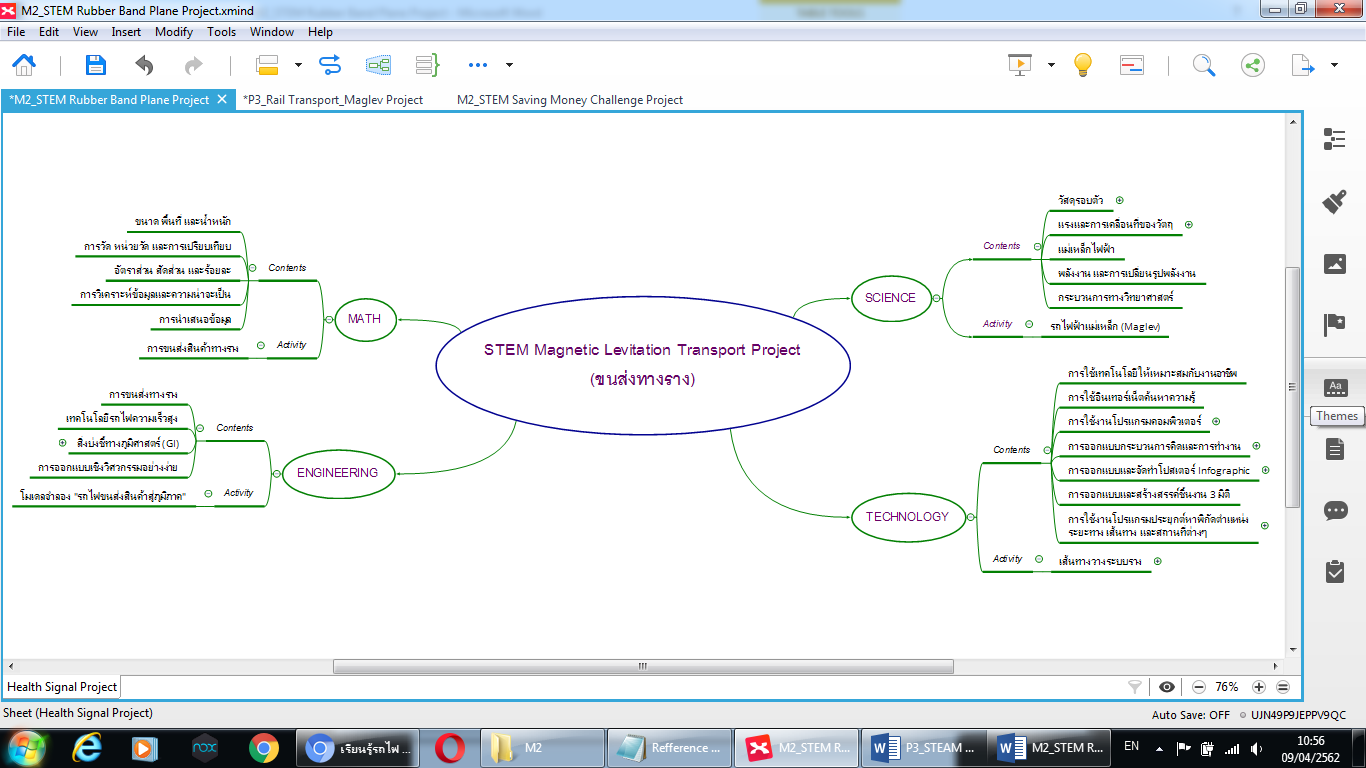 ขั้นที่ระยะเวลาบทบาทของผู้สอนและผู้เรียนโอกาสหรือสิ่งที่นำมาใช้ประเมินผล2ชั่วโมงที่3 - 4วิชา วิทยาศาสตร์ผู้สอนให้ผู้เรียนได้เรียนรู้เรื่องพื้นฐานที่จำเป็นต่อการทำโครงงาน ซึ่งอาจจะสอดแทรกหัวข้อความรู้ในขณะทำกิจกรรมต่างๆ ได้ เช่นวัสดุรอบตัวแรงและการเคลื่อนที่ของวัตถุแม่เหล็กไฟฟ้าพลังงานและการเปลี่ยนรูปพลังงานกระบวนการทางวิทยาศาสตร์กิจกรรม: รถไฟฟ้าแม่เหล็ก (Maglev)ผู้สอนให้ผู้เรียนชมวีดิทัศน์ ดูให้รู้: รถล้ำอนาคต Linear Motor Car เพื่อเรียนรู้การพัฒนาระบบขนส่งมวลชนความเร็วสูงของญี่ปุ่น แม้ว่ารถไฟความเร็วสูงชิงกันเซ็นมีมานานกว่า 50 ปี ญี่ปุ่นยังไม่หยุดพัฒนาและกำลังจะมีรถไฟความเร็วสูงที่เร็วยิ่งไปกว่าเดิมอีกเท่าตัว ที่มีชื่อว่า Linear Motor Car  ความเร็วสูงถึง 600 กิโลเมตรต่อชั่วโมง ญี่ปุ่นเริ่มคิดค้น Linear Motor Car มาตั้งแต่ยังไม่เริ่มใช้ชิงกันเซ็นเลย พอคิดชิงกันเซ็นได้สำเร็จ ญี่ปุ่นเริ่มลงมือคิดระบบรถไฟความเร็วสูงแบบใหม่ทันที ทั้งที่ชิงกันเซ็นยังไม่เริ่มเปิดใช้งานเลย เพราะรู้ว่าต้องใช้เวลาอีกหลายสิบปีกว่าจะ ลองถูกลองผิด จนสำเร็จ โดยรับชมวีดิทัศน์จาก https://www.youtube.com/watch?v=9_1H0_I8ZQk&pbjreload=10 เมื่อรับชมวิดีโอจบแล้ว ผู้สอนให้ผู้เรียนฝึกกระบวนการคิดและสะท้อนการเรียนรู้ โดยผู้สอนแจกกระดาษ Post-it 3 แผ่น (แยกสี)  แล้วให้ผู้เรียนเขียนถึง สิ่งที่ได้เรียนรู้ ความรู้สึกที่เกิดขึ้น และสามารถนำไปต่อยอดหรือประยุกต์ใช้ในชีวิตประจำวันได้อย่างไรผู้สอนและผู้เรียนแลกเปลี่ยนมุมมองความคิดเห็นจากคำตอบในกระดาษ Post-it  โดยให้ผู้เรียนอ่านสิ่งที่ตนเองเขียนกันทีละคน และให้โอกาสเพื่อนๆ ร่วมกันแสดงความคิดเห็นเพิ่มเติม จากนั้นผู้สอนและผู้เรียนช่วยกันจัดหมวดหมู่ความคิด ด้วยการนำ Post-it ที่มีความคิดเห็นใกล้เคียงกันมาไว้ใกล้กัน และแยกหมวดหมู่ความคิดเห็นอื่นๆ ให้ชัดเจนผู้สอนให้ผู้เรียนแบ่งกลุ่มทดลองสร้างรถไฟฟ้าแม่เหล็กจากถ่านไฟฉายและแม่เหล็ก และระบบรางจากลวดทองแดงเปลือยม้วนเป็นสปริง แล้วแจกวัสดุอุปกรณ์ที่จำเป็นต้องใช้ให้ผู้เรียนแต่ละกลุ่มดังนี้การคิด ออกแบบ และสร้างสรรค์ผลงานการวางแผนและลงมือปฏิบัติงานตาม กระบวนการทางวิทยาศาสตร์และกระบวนการออกแบบเชิงวิศวกรรมการทำงานอย่างเป็นขั้นเป็นตอนกระบวนการคิดจากการถามคำถามและการให้เหตุผลในการตอบการตอบคำถามอย่างมีเหตุผล/วิธีคิดในการได้มาซึ่งคำตอบความกล้าแสดงความคิดเห็นของตนเองอย่างมีเหตุผล และเปิดใจรับฟังความคิดเห็นของผู้อื่นคุณภาพของแนวคิดจากการคิดสะท้อนกลับและการอภิปรายขั้นที่ระยะเวลาบทบาทของผู้สอนและผู้เรียนโอกาสหรือสิ่งที่นำมาใช้ประเมินผลลวดทองแดงเปลือย ม้วนเป็นสปริงท่อ PVC สำหรับม้วนลวดทองแดง (จำนวน1 ท่อน/กลุ่ม)แม่เหล็กแรงสูงแบบกระดุม (จำนวน 10 ก้อน/กลุ่ม)ถ่านไฟฉาย AA และ AAAสก๊อตเทปใส กรรไกร และคีมตัดเล็กให้ผู้เรียนแต่ละกลุ่มร่วมกันระดมความคิดออกแบบรถไฟฟ้าแม่เหล็กและเส้นทางอุโมงค์รางจากวัสดุอุปกรณ์ที่มี โดยให้ผู้เรียนช่วยกันทดสอบการเคลื่อนที่ของรถไฟฟ้าแม่เหล็กด้วยการเพิ่มหรือลดจำนวนก้อนแม่เหล็กและปรับระยะห่างระหว่างขดลวดแต่ละวงรอบหรือหาความสัมพันธ์ที่เหมาะสมของความยาวกับระยะทางอุโมงค์ราง ซึ่งผู้สอนอาจแนะนำวิธีการเบื้องต้นในการติดตั้งขั้วแม่เหล็กกับขั้วถ่านไฟฉายได้ตามความเหมาะสม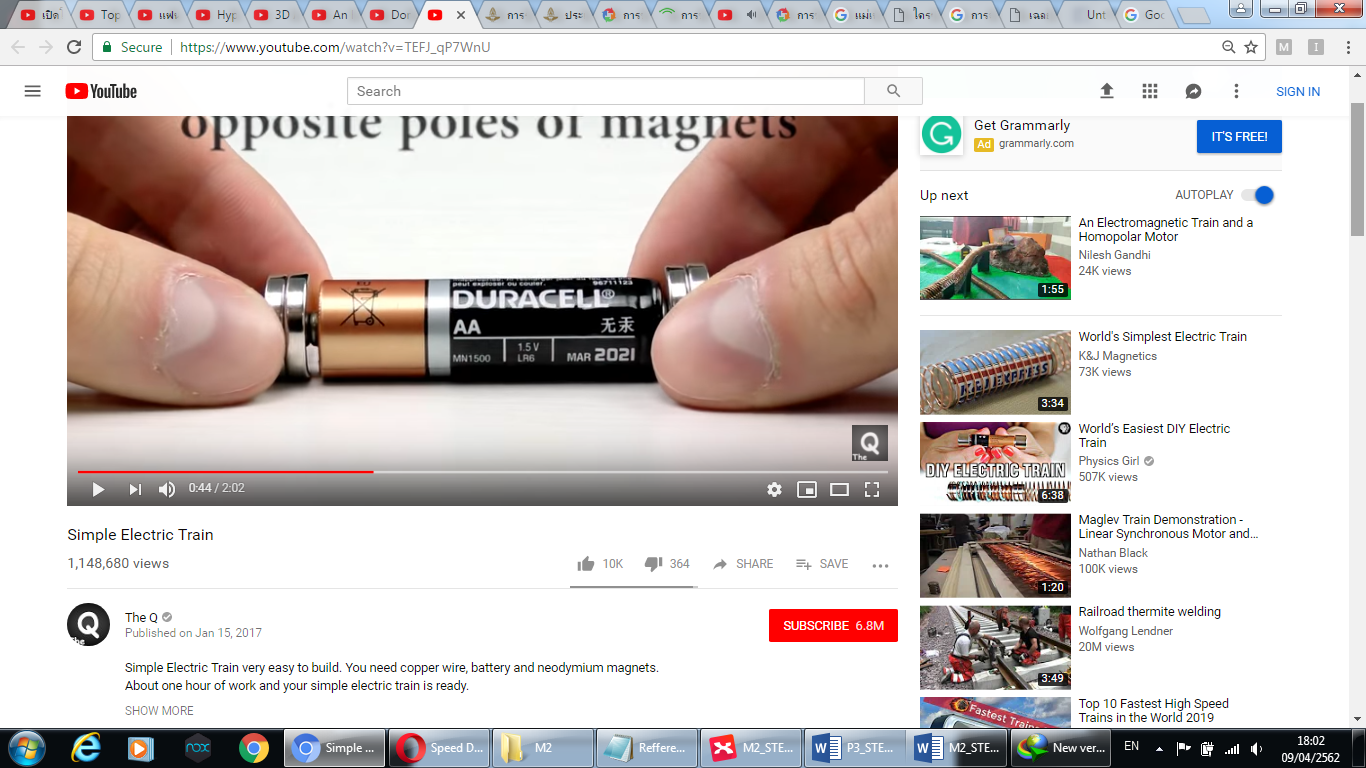 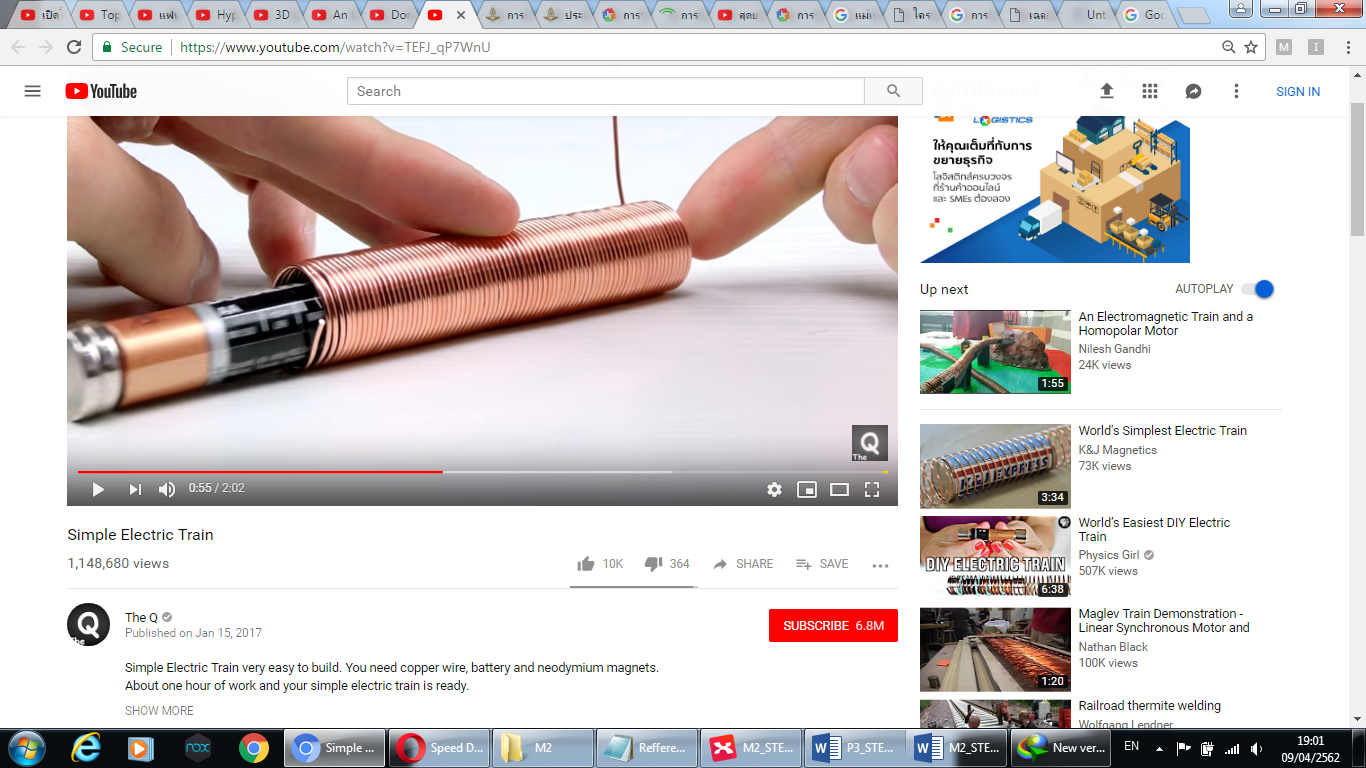 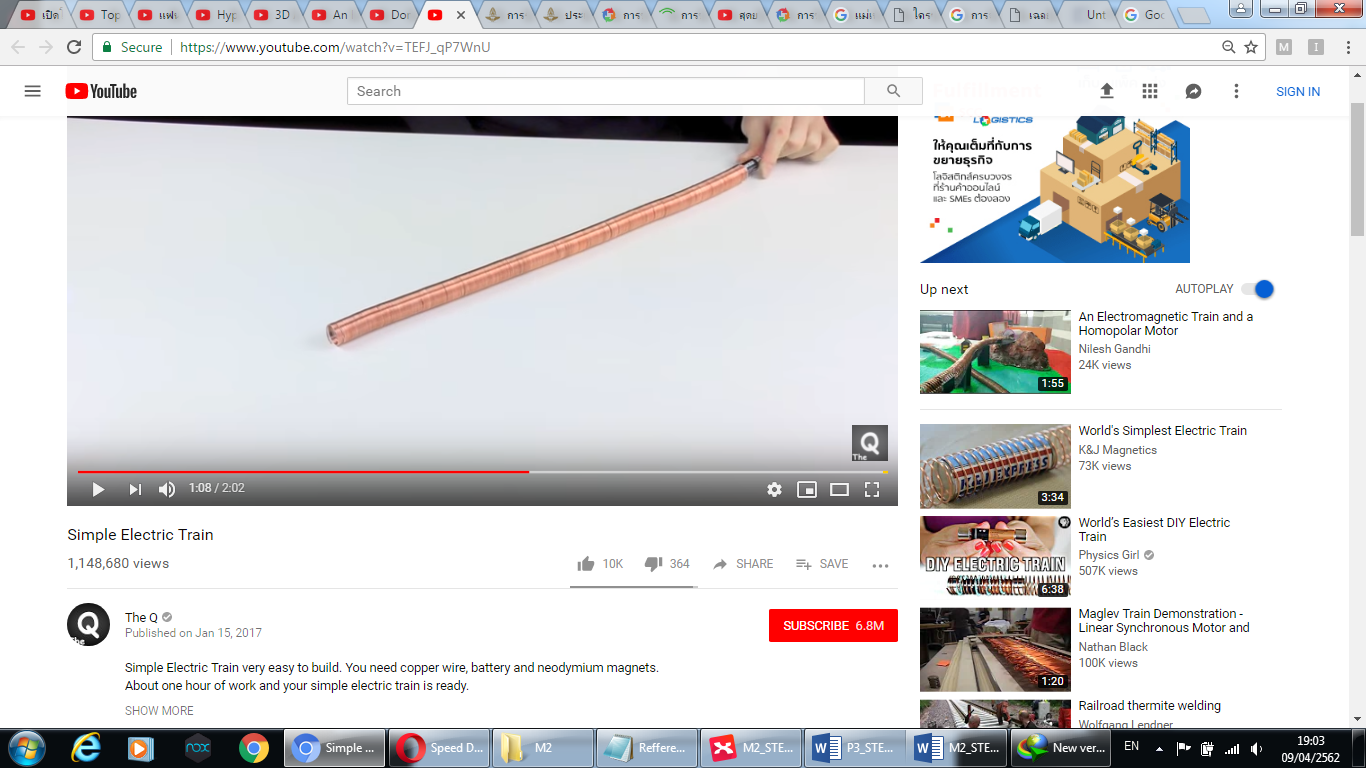 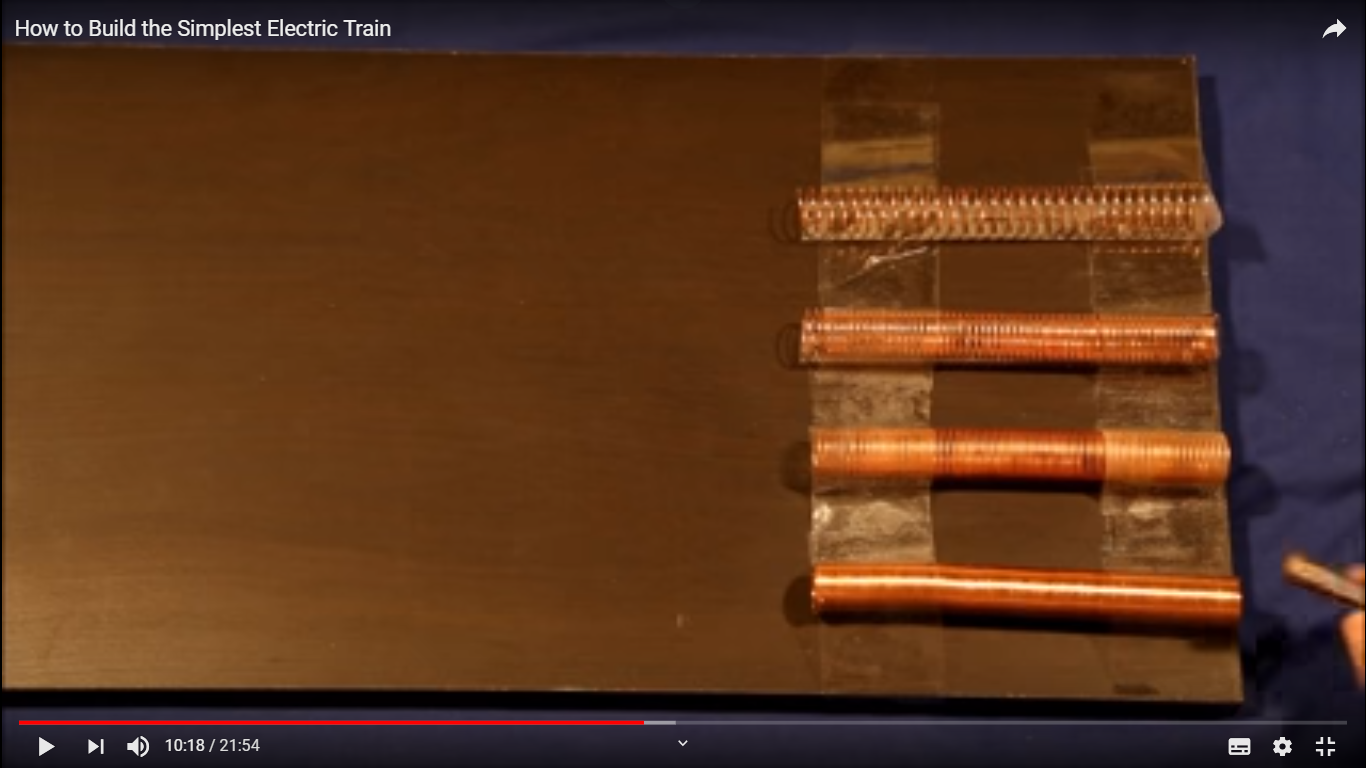 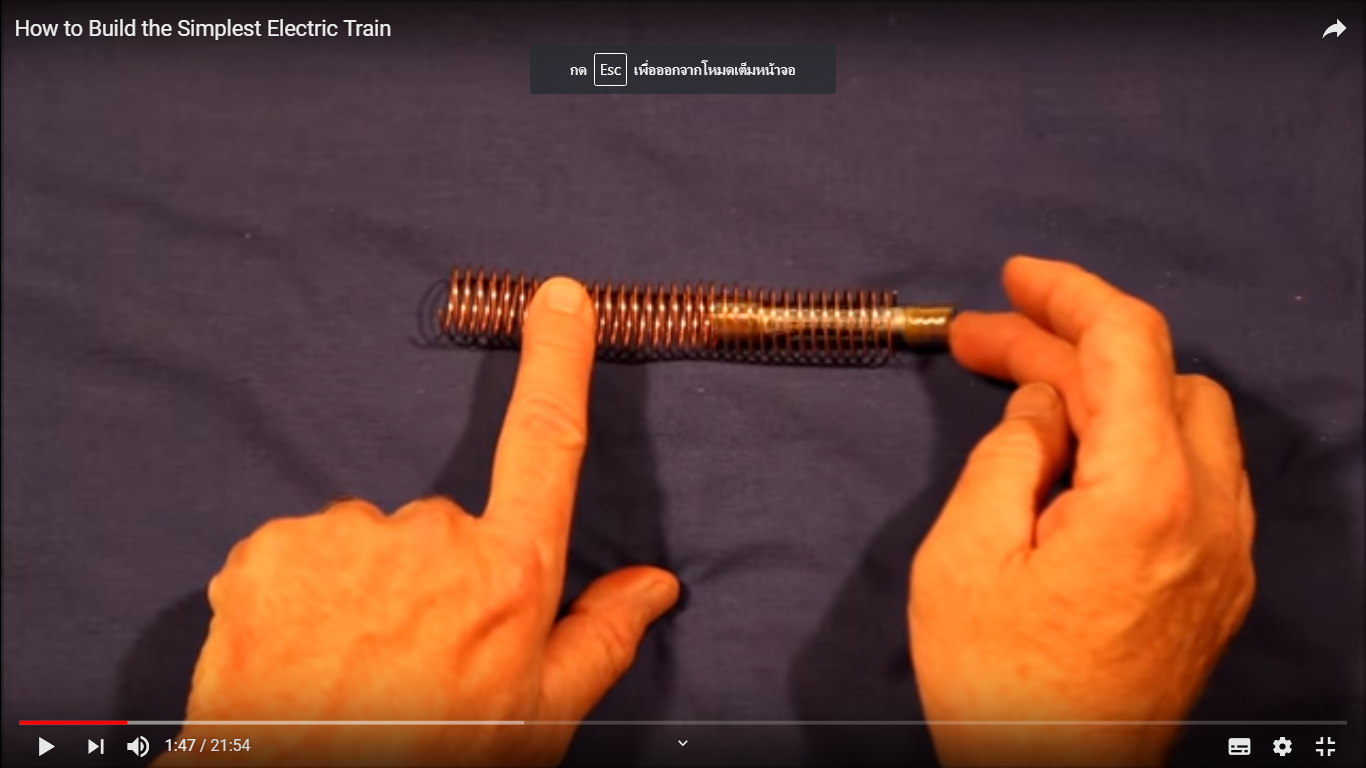 ขั้นที่ระยะเวลาบทบาทของผู้สอนและผู้เรียนโอกาสหรือสิ่งที่นำมาใช้ประเมินผลเมื่อผู้เรียนแต่ละกลุ่มทดลองทำให้รถไฟฟ้าแม่เหล็กเคลื่อนที่ได้แล้ว จากนั้นให้ผู้เรียนแต่ละกลุ่มช่วยกันออกแบบและสร้างอุโมงค์รางทางตรงสำหรับรถไฟฟ้าแม่เหล็กให้สามารถเคลื่อนที่ได้เร็วที่สุดในระยะทาง 100 ซม. โดยร่วมกันระดมความคิดถึงปัจจัยที่มีผลต่อการเคลื่อนที่และความเร็วของรถไฟฟ้าแม่เหล็ก โดยอาจจะกำหนดตัวแปรต้น (จำนวนแม่เหล็ก จำนวนรอบหรือความห่างระหว่างรอบของลวดทองแดง)  ตัวแปรตาม (ความเร็วที่เปลี่ยนแปลง) และตัวแปรควบคุม (ระยะทาง เส้นผ่าศูนย์กลางของขดลวดทองแดง และพลังงานถ่านไฟฉาย) แล้วออกแบบการทดลอง ทดลองบันทึกผล สรุปผล และอภิปรายผลถึงปัจจัยที่มีผลต่อการเคลื่อนที่และความเร็วของรถไฟฟ้าแม่เหล็กที่กลุ่มตนเองสร้างขึ้นให้ผู้เรียนแต่ละกลุ่มนำรถไฟฟ้าแม่เหล็กและอุโมงค์รางทางตรงที่สร้างขึ้นมาแข่งขันกันว่า รถไฟฟ้าแม่เหล็กของกลุ่มใดสามารถเคลื่อนที่ได้เร็วที่สุด และปัจจัยที่มีผลต่อการเคลื่อนที่และความเร็วของรถไฟฟ้าแม่เหล็กของแต่ละกลุ่มแตกต่างกันอย่างไร จากนั้นให้ผู้เรียนแต่ละกลุ่มช่วยกันสรุปสิ่งที่ได้เรียนรู้จากการทำกิจกรรมเขียนลงบนกระดานปรู๊ฟ พร้อมทั้งตกแต่งให้สวยงาม เสร็จแล้วให้นำผลงานไปแปะที่ผนังห้องเรียงกัน และแลกเปลี่ยนเรียนรู้กันโดยการเดินวนดู อ่าน คิด วิเคราะห์ ผลงานของเพื่อนๆ กลุ่มอื่นได้อย่างอิสระผู้สอนและผู้เรียนร่วมกันสรุปการเรียนรู้ และแบ่งปันความรู้สึกความประทับใจที่เกิดขึ้นขั้นที่ระยะเวลาบทบาทของผู้สอนและผู้เรียนโอกาสหรือสิ่งที่นำมาใช้ประเมินผล3ชั่วโมงที่5 - 8วิชา คณิตศาสตร์วิชา เทคโนโลยีวิชา วิศวกรรมศาสตร์ผู้สอนให้ผู้เรียนได้เรียนรู้เรื่องพื้นฐานที่จำเป็นต่อการทำโครงงาน ซึ่งอาจจะสอดแทรกหัวข้อความรู้ในขณะทำกิจกรรมต่างๆ ได้ เช่นการขนส่งทางรางเทคโนโลยีรถไฟความเร็วสูงสิ่งบ่งชี้ทางภูมิศาสตร์ (GI)การออกแบบเชิงวิศวกรรมอย่างง่ายกิจกรรม/โครงงาน: โมเดลจำลอง “รถไฟขนส่งสินค้าสู่ภูมิภาค”ผู้สอนให้ผู้เรียนแต่ละกลุ่มทำงานตามกระบวนการออกแบบเชิงวิศวกรรม โดยให้ผู้เรียนนำผลงานรถไฟฟ้าแม่เหล็ก (Maglev) มาพัฒนาต่อยอดการเรียนรู้เป็นโมเดลจำลอง “รถไฟขนส่งสินค้าสู่ภูมิภาค” โดยมีเงื่อนไขที่ท้าทายดังนี้ ระยะทางการขนส่งไม่ต่ำกว่า 500 กิโลเมตรกำหนดมาตราส่วนระยะทางของโมเดลให้ใกล้เคียงความจริงที่สุดมีสิ่งบ่งชี้ทางภูมิศาสตร์หรือสถานที่ที่สำคัญหรือเป็นสัญลักษณ์ว่ารถไฟเคลื่อนที่ผ่านจังหวัดใดให้ผู้เรียนแต่ละกลุ่มช่วยกันคิดและเลือกสินค้าของจังหวัดต้นทางขนส่งไปยังจังหวัดปลายทาง ซึ่งอาจเป็นสินค้าที่บ่งชี้ทางภูมิศาสตร์ (GI) หรือสินค้าเด่นของจังหวัดนั้นๆ จากนั้นให้ใช้เทคโนโลยีโปรแกรมประยุกต์หาพิกัดตำแหน่ง ระยะทาง เส้นทาง และสถานที่ต่างๆ เพื่อนำมาออกแบบแนวคิดโมเดลตามมาตราส่วนที่เหมาะสมให้ผู้เรียนแต่ละกลุ่มช่วยกันสร้างโมเดลจำลอง “รถไฟขนส่งสินค้าสู่ภูมิภาค” จากนั้นให้ผู้เรียนแต่ละกลุ่มร่วมกันสรุปผลงาน กระบวนการเรียนรู้และสิ่งที่ได้เรียนรู้จากการทำโครงงาน โดยทำเป็นรูปแบบโปสเตอร์ Infographic เลือกใช้งานโปรแกรมสื่อนำเสนอได้ตามความถนัดการคิด ออกแบบ และสร้างสรรค์ผลงานการวางแผนและลงมือปฏิบัติงานตาม กระบวนการออกแบบเชิงวิศวกรรมการทำงานอย่างเป็นขั้นเป็นตอนกระบวนการคิดจากการถามคำถามและการให้เหตุผลในการตอบการตอบคำถามอย่างมีเหตุผล/วิธีคิดในการได้มาซึ่งคำตอบความกล้าแสดงความคิดเห็นของตนเองอย่างมีเหตุผล และเปิดใจรับฟังความคิดเห็นของผู้อื่นความคิดเห็นร่วมและความคิดเห็นเดิมที่สะท้อนให้เห็นจากการเรียนรู้ในห้องโครงงานการฟังอย่างลึกซึ้ง (สติ)ขั้นที่ระยะเวลาบทบาทของผู้สอนและผู้เรียนโอกาสหรือสิ่งที่นำมาใช้ประเมินผล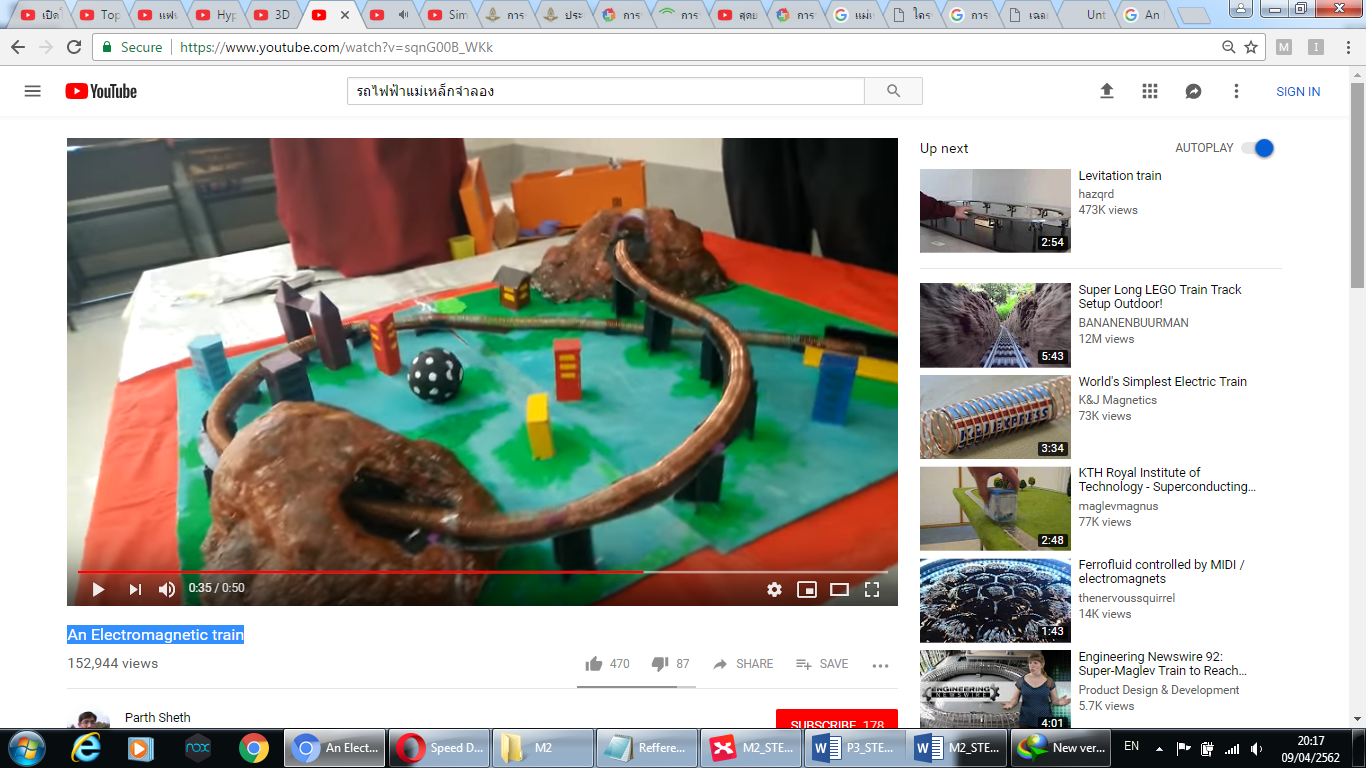 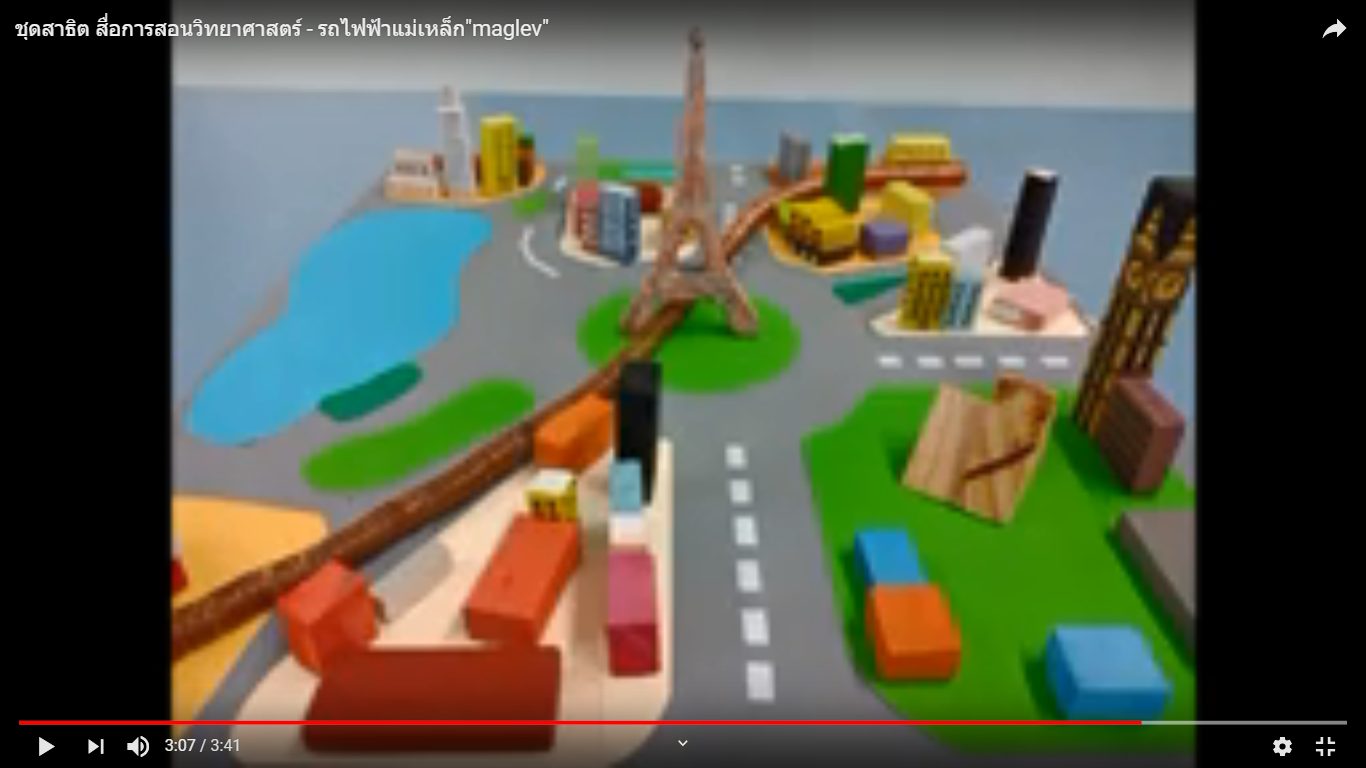 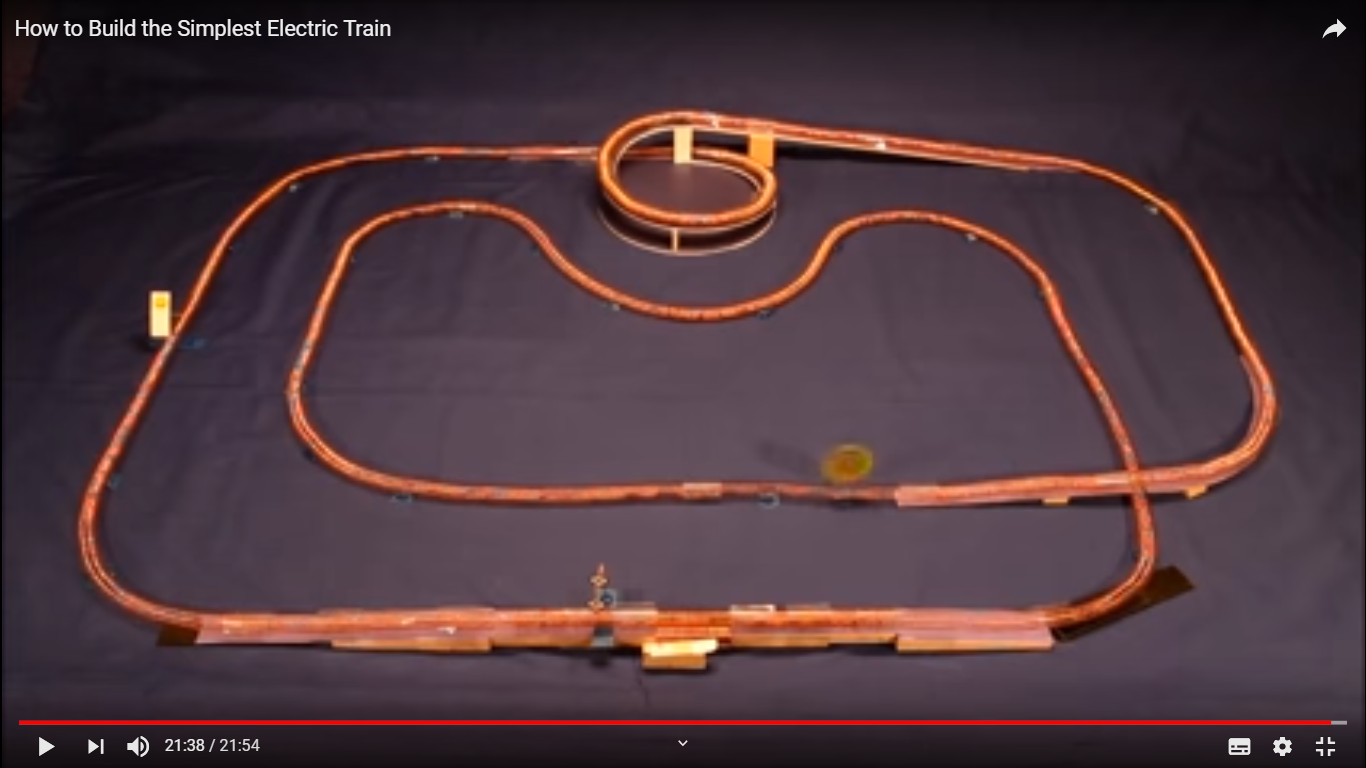 ขั้นที่ระยะเวลาบทบาทของผู้สอนและผู้เรียนโอกาสหรือสิ่งที่นำมาใช้ประเมินผลให้ผู้เรียนแต่ละกลุ่มนำเสนอผลงานและร่วมกันแลกเปลี่ยนเรียนรู้ สามารถถามตอบข้อสงสัยได้อย่างอย่างเป็นกัลยาณมิตร ซึ่งผู้สอนอาจแนะนำหัวข้อนำเสนอที่สำคัญ เช่น เหตุผลในการเลือกสินค้าและการขนส่งไปยังปลายทาง ระยะทาง ความเร็ว เวลาที่ใช้ในการเดินทาง ความคุ้มค่าในการขนส่ง ประโยชน์จากการขนส่งสินค้านี้ ฯลฯผู้สอนและผู้เรียนร่วมกันสะท้อนคิดจากสิ่งที่ทำ (Reflection) ถึง สิ่งที่ได้เรียนรู้ สิ่งที่อยากจะพัฒนาต่อยอด เคล็ดลับวิชาที่ได้จากการลงมือทำ และแบ่งปันความรู้สึกความประทับใจที่เกิดขึ้นผู้สอนให้ผู้เรียนลอง ประเมินตนเองด้วยกราฟใยแมงมุม ซึ่งหัวข้อประเมินอาจจะช่วยกันระดมความคิดว่าควรมีหัวข้อสำคัญอะไรบ้าง และช่วงคะแนนเป็นอย่างไร จากนั้นให้ผู้เรียนประเมินตนเอง พร้อมทั้งให้เหตุผลเพื่อที่จะพัฒนาการเรียนรู้ของตนเอง โดยอาจใช้คำถามว่า ครั้งต่อไปเราจะทำอย่างไรให้ได้คะแนนสูงสุด ?  ลงในกระดาษ A4  ซึ่งผู้สอนและผู้เรียนอาจร่วมกันแลกเปลี่ยนความคิดเห็นเกี่ยวกับการพัฒนาการเรียนรู้ของตนเองได้ตามความสมัครใจ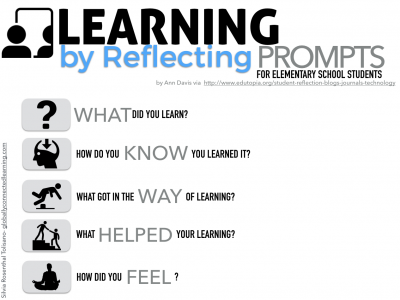 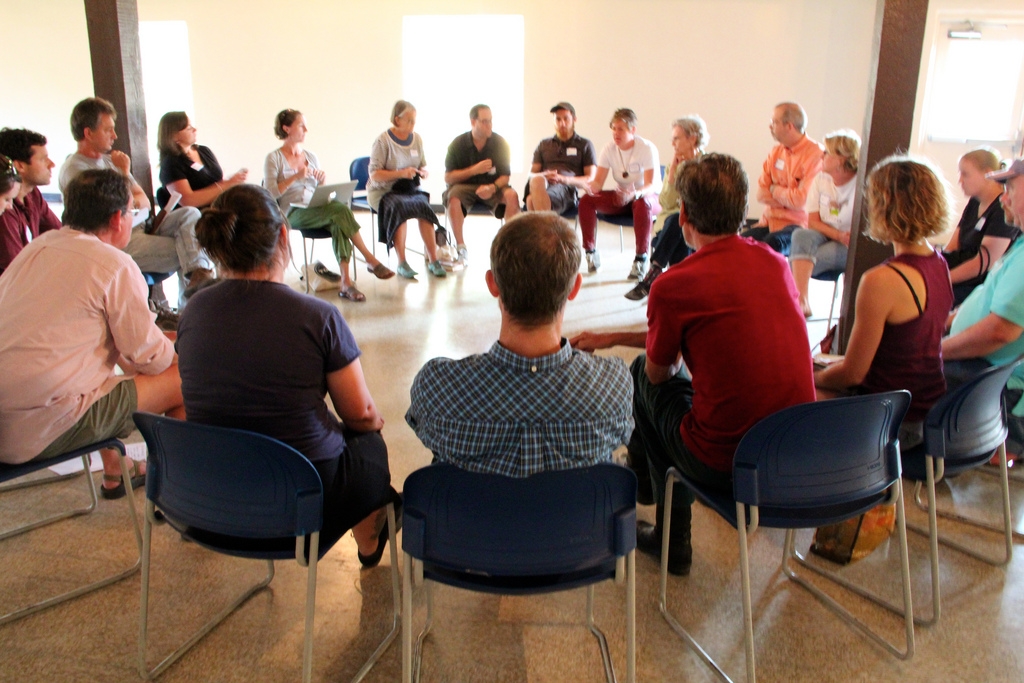 ความคิดสร้างสรรค์ระดมความคิดพร้อมวิธีแก้ปัญหาลำดับขั้นตอน(ลำดับขั้นก่อนหน้านี้)การคิดอย่างมีวิจารณญาณตั้งคำถามและประเมินความคิดและการแก้ปัญหาลำดับขั้นตอน(ลำดับขั้นก่อนหน้านี้)จินตนาการใช้ความรู้สึก ใช้ความเห็นอกเห็นใจ การสังเกต และอธิบายความเกี่ยวโยงของประสบการณ์ของตนและข้อมูลที่ได้สำรวจ ค้นหา ระดมความคิด1, 22, 3เข้าใจบริบทและขอบเขตของปัญหาที่เกิดขึ้นทบทวนทฤษฎีทางเลือกความคิดเห็นและเปรียบเทียบเพื่อหามุมมองเกี่ยวกับปัญหาที่เกิดขึ้น1, 23สอบถามเพื่อสร้างความสัมพันธ์  สร้างมุมมองเชิงบูรณาการ สร้างวินัย และอื่นๆลองเล่นกับความผิดปกติ ความเสี่ยงความคิดที่แตกต่างจากกรอบโดยสิ้นเชิง2, 32, 3ระบุจุดแข็งและจุดอ่อนของหลักฐานข้อโต้แย้ง  คำอ้างและความเชื่อความท้าทายของสมมติฐาน ตรวจสอบความถูกต้อง วิเคราะห์ช่องว่างในการเรียนรู้2, 33ลงมือทำและแบ่งปันนึกภาพ แสดงสิ่งที่คิด ผลิต คิดค้นผลิตภัณฑ์ใหม่ หาวิธีการแก้ปัญหาการทำงานชื่นชมมุมมองความแปลกใหม่ทางการแก้ปัญหาหรือผลกระทบที่อาจเกิดขึ้นได้2, 33ประเมิน หาพื้นฐาน แสดงความคิดเห็น  มีผลิตผลเชิงตรรกะ มีเกณฑ์จริยธรรม หรือสุนทรียศาสตร์ มีการหาเหตุผลตระหนักถึงอคติทางมุมมองของตนเอง (ตามที่ได้รับจากผู้อื่น) ความไม่แน่นอน ข้อจำกัดของวิธีการแก้ปัญหา2, 33ระดับการคิดระดับ 1ระดับ2ระดับ3ระดับ4จินตนาการความรู้สึก ความเอาใจใส่ การสังเกตการอธิบายเพื่อเชื่อมโยงระหว่างประสบการณ์เดิมและความรู้ใหม่สำรวจ ค้นหา และสร้างความคิด(ขั้นตอนที่ 2, 3)ผู้เรียนแสดงให้เห็นการให้ความร่วมมือกับกิจกรรมน้อย ผู้เรียนแสดงให้เห็นการให้ความร่วมมือกับกิจกรรมค่อนข้างน้อย ผู้เรียนแสดงให้เห็นการให้ความร่วมมือกับกิจกรรมอย่างชัดเจน ผู้เรียนแสดงให้เห็นความกระตือรือร้นและมีส่วนร่วมในกิจกรรมอย่างชัดเจนลงมือทำและแบ่งปันแสดงสิ่งที่คิด ผลิตผลิตภัณฑ์ใหม่หาวิธีการแก้ปัญหาการทำงานชื่นชมมุมมองความแปลกใหม่ทางการแก้ปัญหาหรือผลกระทบที่อาจเกิดขึ้นได้(ขั้นตอนที่ 2, 3)สิ่งที่คิดขึ้นใหม่และการอธิบายคำตอบของผู้เรียน ยังมีข้อจำกัดของการยกตัวอย่างประกอบเหตุและผลของการได้มาซึ่งคำตอบสิ่งที่คิดขึ้นใหม่และการอธิบายคำตอบของผู้เรียน มีการยกตัวอย่างประกอบเหตุและผลของการได้มาซึ่งคำตอบบ้าง แต่ยังเบี่ยงเบนไปจากความรู้เดิมเล็กน้อยสิ่งที่คิดขึ้นใหม่และการอธิบายคำตอบของผู้เรียน มีการยกตัวอย่างประกอบเหตุและผลของการได้มาซึ่งคำตอบค่อนข้างชัดเจน มีการอ้างอิงจากศาสตร์อื่นบ้างมาอภิปรายเพิ่มเติมแต่แนวคิดยังคล้ายกับที่เคยมีมาก่อนหน้านี้ แต่ปรับใหม่เป็นรูปแบบของตัวเองสิ่งที่คิดขึ้นใหม่และการอธิบายคำตอบของผู้เรียน มีการยกตัวอย่างประกอบเหตุและผลของการได้มาซึ่งคำตอบชัดเจน มีการอ้างอิงศาสตร์วิชาอื่นๆ มาเชื่อมโยงประกอบ มีเหตุผลที่น่าเชื่อถือ มีการอภิปรายแนวคิดเพิ่มเติมที่ต่างไปจากที่เคยมีมาแต่เดิมเป็นตัวของตัวเองชัดเจน 